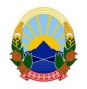      Република Северна Македонија                   И З В Р Ш И Т Е Л                                                                 	                             Благоја Каламатиев             именуван за подрачјето     на Основниот граѓански суд Скопје      и Основниот кривичен суд Скопјетел.тел. 02/2044-554 554  тел.071 221 680                                    		И.бр.3841/2020ЈАВНА ОБЈАВАврз основа на член 48, од Законот за извршување, „Службен весник на Република Северна Македонија“ бр.233/2018Извршителот Благоја Каламатиев од Скопје со седиште на ул.Дебарца бр.25А/1-2 врз основа на барањето за спроведување на извршување од доверителот Друштво за производство, трговија, услуги и транспорт ВУЛЕ ТРАНСПОРТ ДООЕЛ увоз-извоз Скопје од Скопје со ЕДБ 4058016524738 и ЕМБС 7133170  и седиште на ХРИСТО ТАТАРчЕВ 79/2-32,  преку полномошник Адвокатско Друштво ИЛИЕВ засновано на извршната исправа LVII ПЛ1-ТС-1643/19 од 27.12.2019 година на Основен граѓански суд Скопје, против должникот Друштво за трговија, производство и услуги РУВИЕН ДООЕЛ увоз-извоз Скопје ЕДБ: 4058014519940 ЕМБС: 6985181 и седиште на ХРИСТО ТАТАРЧЕВ 79-2/32, Скопје, заради остварување на парично побарување, на ден 03.02.2025 година го, 							П О В И К У В Адолжник Друштво за трговија, производство и услуги РУВИЕН ДООЕЛ увоз-извоз Скопје ЕДБ: 4058014519940 ЕМБС: 6985181 и седиште на ХРИСТО ТАТАРЧЕВ 79-2/32, да се јави во канцеларијата на извршителот Благоја Каламатиев од Скопје со седиште на ул.Дебарца бр.25А/1-2 Скопје, заради доставување на Записник за начин на продажба на попишани предмети (врз основа на член 109 од Законот за извршување)  од 12.01.2022 година, Заклучок за определување на проценител кој ќе врши процена на подвижни предмети од 04.01.2022 година Записник за превземање на извршни дејствија (чл.84 став 8 од ЗИ) од 04.01.2022 година, Исправка на налог за извршување (врз основа на чл.210 став 1 од ЗИ) од 05.01.2021 година, Извештај за извршена процена на транспортни средства. ВО РОК ОД 1 (еден) ДЕН, сметано од денот на објавувањето на ова јавно повикување во јавното гласило. СЕ ПРЕДУПРЕДУВА должник Друштво за трговија, производство и услуги РУВИЕН ДООЕЛ увоз-извоз Скопје ЕДБ: 4058014519940 ЕМБС: 6985181 и седиште на ХРИСТО ТАТАРЧЕВ 79-2/32, дека ваквиот начин на доставување се смета за уредна достава и дека за негативните последици кои можат да настанат ги сноси самата странка. 	Ова објавување претставува ЈАВНА ОБЈАВА на јавниот повик за прием на писмената.                                                                                                                                         И З В Р Ш И Т Е Л                Благоја Каламатиев